     ГОСТ 22035-76ГОСУДАРСТВЕННЫЙ СТАНДАРТ СОЮЗА ССРШПИЛЬКИ С ВВИНЧИВАЕМЫМ КОНЦОМ ДЛИНОЙ 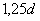 Класс точности А Конструкция и размерыStuds with threaded end of 1,25d. Product grade A. Construction and dimensions Дата введения 1978-07-01 ВВЕДЕН В ДЕЙСТВИЕ постановлением Государственного комитета стандартов Совета Министров СССР от 13 августа 1976 г. N 1934 ПРОВЕРЕН в 1983 г. Постановлением Госстандарта от 14.04.83 N 1760 срок действия продлен до 01.01.89*_______________* Ограничение срока действия снято по протоколу N 3-93 Межгосударственного Совета по стандартизации, метрологии и сертификации (ИУС N 5-6, 1993 год). - Примечание "КОДЕКС".ВЗАМЕН ГОСТ 11766-66 в части длины ввинчиваемого резьбового конца 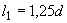 ПЕРЕИЗДАНИЕ (июнь 1987 г.) с Изменениями N 1, 2*, утвержденными в декабре 1978 г., июне 1980 г., апреле 1983 г.; Пост. N 1758 от 14.04.83 (ИУС 2-79, 8-80, 7-83)_______________* Соответствует оригиналу. - Примечание "КОДЕКС".1. Настоящий стандарт распространяется на шпильки с диаметром резьбы от 2 до 48 мм, ввинчиваемые в резьбовые отверстия в деталях из ковкого и серого чугуна.Допускается применять данные шпильки для ввинчивания в резьбовые отверстия в стальных и бронзовых деталях с относительным удлинением пятикратного образца  менее 8%.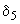 2. Конструкция и размеры шпилек должны соответствовать указанным на чертеже и в табл.1, 2.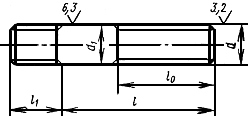 Примечание. Допускается изготовление шпилек с диаметром стержня приблизительно равным среднему диаметру резьбы. В обозначении этих шпилек после слова "Шпилька" следует указывать цифру 2.Таблица 1 мм Продолжение табл.1 мм Примечание. Размеры, заключенные в скобки, применять не рекомендуется.Таблица 2 мм Примечания:1. Размеры, заключенные в скобки, применять не рекомендуется.2. Знаком Х отмечены шпильки с длиной резьбы гаечного конца .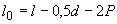 Пример условного обозначения шпильки с диаметром резьбы  мм, с крупным шагом  мм с полем допуска , с длиной  мм, класса прочности 5.8, без покрытия: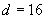 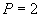 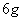 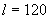 Шпилька M16-x120.58 ГОСТ 22035-76 То же, с диаметром стержня, приблизительно равным среднему диаметру резьбы, с мелким шагом  мм, класса прочности 10.9, из стали марки 40Х, с покрытием 02 толщиной 6 мкм: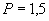 Шпилька 2 М16х1,5-x120.109.40X.026 ГОСТ 22035-76 То же, с мелким шагом  мм с полем допуска  на ввинчиваемом конце, с крупным шагом  мм с полем допуска  на гаечном конце, класса прочности 6.6, с покрытием 05: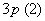 Шпилька М16хx120.66.05 ГОСТ 22035-76 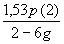 (Измененная редакция, Изм. N 1, N 2).3. Резьба - по ГОСТ 24705-81, поле допуска  - по ГОСТ 16093-81. Допускается поле допуска  для шпилек, подвергаемых покрытию, повышенной толщины.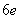 1-3. (Измененная редакция, Изм. N 3).4. Поверхность гладкой части стержня  не обрабатывается при изготовлении шпилек из калиброванного проката.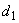 5. (Исключен, Изм. N 2).6. Допускается по соглашению между изготовителем и потребителем изготовлять резьбу с натягом по ГОСТ 4608-81 на ввинчиваемом конце шпильки, с указанием об этом в условном обозначении шпильки; маркировать такие шпильки следует на торце гаечного конца арабскими цифрами, обозначающими сортировочную группу резьбы шпильки по ГОСТ 4608-81.(Измененная редакция, Изм. N 3).7. Технические требования - по ГОСТ 1759-70.8. Теоретическая масса шпилек дана в справочных приложениях 1 и 2. ПРИЛОЖЕНИЕ 1 Справочное Примечание. Для определения массы шпилек, изготовляемых из других материалов, значения массы, указанные в таблице, должны быть умножены на коэффициент: 0,356 - для алюминиевого сплава; 0,970 - для бронзы; 1,080 - для латуни.ПРИЛОЖЕНИЕ 2 Справочное Примечание. Для определения массы шпилек, изготовляемых из других материалов, значения массы, указанные в таблице, должны быть умножены на коэффициент: 0,356 - для алюминиевого сплава; 0,970 - для бронзы; 1,080 - для латуни.Текст документа сверен по:официальное изданиеШпильки. Конструкция и размеры.ГОСТ 22032-76-ГОСТ 22043-76: Сб. ГОСТов. -М.: Издательство стандартов, 1987 Номинальный диаметр резьбы 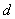 22,5345681012(14)Шаг  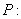 крупный0,40,450,50,70,811,251,51,752мелкий- - - - - - 11,251,251,5Диаметр стержня  (пред. откл. по )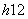 22,534568101214Длина ввинчиваемого резьбового конца  (пред. откл. по )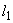 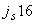 34456,57,510121518Номинальный диаметр резьбы 16(18)20(22)24(27)30364248Шаг  крупный22,52,52,5333,544,55мелкий1,51,51,51,5222333Диаметр стержня  (пред. откл. по )16182022242730364248Длина ввинчиваемого резьбового конца  (пред. откл. по )20222528303538455260Длина шпильки  (пред. откл. по ) 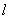 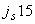 Длина резьбы гаечного конца  (пред. откл. ) 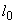 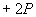 при номинальном диаметре резьбы Длина резьбы гаечного конца  (пред. откл. ) при номинальном диаметре резьбы Длина резьбы гаечного конца  (пред. откл. ) при номинальном диаметре резьбы Длина резьбы гаечного конца  (пред. откл. ) при номинальном диаметре резьбы Длина резьбы гаечного конца  (пред. откл. ) при номинальном диаметре резьбы Длина резьбы гаечного конца  (пред. откл. ) при номинальном диаметре резьбы Длина резьбы гаечного конца  (пред. откл. ) при номинальном диаметре резьбы Длина резьбы гаечного конца  (пред. откл. ) при номинальном диаметре резьбы Длина резьбы гаечного конца  (пред. откл. ) при номинальном диаметре резьбы Длина резьбы гаечного конца  (пред. откл. ) при номинальном диаметре резьбы Длина резьбы гаечного конца  (пред. откл. ) при номинальном диаметре резьбы Длина резьбы гаечного конца  (пред. откл. ) при номинальном диаметре резьбы Длина резьбы гаечного конца  (пред. откл. ) при номинальном диаметре резьбы Длина резьбы гаечного конца  (пред. откл. ) при номинальном диаметре резьбы Длина резьбы гаечного конца  (пред. откл. ) при номинальном диаметре резьбы Длина резьбы гаечного конца  (пред. откл. ) при номинальном диаметре резьбы Длина резьбы гаечного конца  (пред. откл. ) при номинальном диаметре резьбы Длина резьбы гаечного конца  (пред. откл. ) при номинальном диаметре резьбы Длина резьбы гаечного конца  (пред. откл. ) при номинальном диаметре резьбы Длина резьбы гаечного конца  (пред. откл. ) при номинальном диаметре резьбы 22,5345681012(14)16(18)20(22)24(27)3036424810XXX- - - - - - - - - -- - - - - - -1210XX- - - - - - - - - -- - - - - --141011XX- - - - - - - - - - - - - - - - 16101112XXXXX- - - - - - - - - - --(18)10 111214XXXX- - - - - - - - - - --2010 11121416XXX- - - - - - - - - - - -(22)1011121416XXX- - - - - - - -----25101112141618XXXX- - - - - - - - - -(28)10111214161822XXX- - -- - - - ---3010111214161822XXX- - - - - - ----(32)10111214161822XXX- - - - - - --- -351011121416182226XXXX- - - - - -- -(38)101112141618222630XXX- - -- ----4010 1112141618222630XXXX- - - - - --(42)10111214161822263034XXX- - - - - --4510111214161822263034XXXXX- - - - -(48)1011121416182226303438XXXX- - - --501011121416182226303438XXXX- - - --551011 12141618222630343842XXXX- -- - 601011 1214161822263034384246XXXX- - - 651011121416182226303438424650XXX- - - 70101112141618222630343842465054XXX- -7510111214161822263034384246505460XX- - 8010111214161822263034384246505460XXXX85-11121416182226303438424650546066XXX90-11121416182226303438424650546066XXX(95)-1112141618222630343842465054606678XX100-1112141618222630 343842465054606678XX(105)-1112141618222630 343842465054606678XX110-111214161822263034384246505460667890X(115)-111214161822263034384246505460667890X120-111214161822263034384246505460667890X130-171820222428323640444852566066728496108140-171820222428323640444852566066728496108150- 171820222428323640444852566066728496108160-171820222428323640444852566066728496108170------28323640444852566066728496108180- - - - - - 28323640444852566066728496108190- - - - - - 28323640444852566066728496108200- - -- - - 28323640444852566066728496108220- - - - - - - - 49535761656973798597109121240- - - - - - - - - - - - 656973798597109121260- -- - - - - - - - - - - - - 798597109121280- - - - - - - - - - - - -- - - - 97109121300- - - - - - - - - - - - -- - - - 97109121Длина шпиль- ки , мм Теоретическая масса 1000 шт. стальных шпилек, кг, с крупным шагом резьбы при номинальном диаметре резьбы , ммТеоретическая масса 1000 шт. стальных шпилек, кг, с крупным шагом резьбы при номинальном диаметре резьбы , ммТеоретическая масса 1000 шт. стальных шпилек, кг, с крупным шагом резьбы при номинальном диаметре резьбы , ммТеоретическая масса 1000 шт. стальных шпилек, кг, с крупным шагом резьбы при номинальном диаметре резьбы , ммТеоретическая масса 1000 шт. стальных шпилек, кг, с крупным шагом резьбы при номинальном диаметре резьбы , ммТеоретическая масса 1000 шт. стальных шпилек, кг, с крупным шагом резьбы при номинальном диаметре резьбы , ммТеоретическая масса 1000 шт. стальных шпилек, кг, с крупным шагом резьбы при номинальном диаметре резьбы , ммТеоретическая масса 1000 шт. стальных шпилек, кг, с крупным шагом резьбы при номинальном диаметре резьбы , ммТеоретическая масса 1000 шт. стальных шпилек, кг, с крупным шагом резьбы при номинальном диаметре резьбы , ммТеоретическая масса 1000 шт. стальных шпилек, кг, с крупным шагом резьбы при номинальном диаметре резьбы , ммТеоретическая масса 1000 шт. стальных шпилек, кг, с крупным шагом резьбы при номинальном диаметре резьбы , ммТеоретическая масса 1000 шт. стальных шпилек, кг, с крупным шагом резьбы при номинальном диаметре резьбы , ммТеоретическая масса 1000 шт. стальных шпилек, кг, с крупным шагом резьбы при номинальном диаметре резьбы , ммТеоретическая масса 1000 шт. стальных шпилек, кг, с крупным шагом резьбы при номинальном диаметре резьбы , ммТеоретическая масса 1000 шт. стальных шпилек, кг, с крупным шагом резьбы при номинальном диаметре резьбы , ммТеоретическая масса 1000 шт. стальных шпилек, кг, с крупным шагом резьбы при номинальном диаметре резьбы , ммТеоретическая масса 1000 шт. стальных шпилек, кг, с крупным шагом резьбы при номинальном диаметре резьбы , ммТеоретическая масса 1000 шт. стальных шпилек, кг, с крупным шагом резьбы при номинальном диаметре резьбы , ммТеоретическая масса 1000 шт. стальных шпилек, кг, с крупным шагом резьбы при номинальном диаметре резьбы , ммТеоретическая масса 1000 шт. стальных шпилек, кг, с крупным шагом резьбы при номинальном диаметре резьбы , мм22,5345 681012(14)16(18)20(22)24(27)30364248100,2550,4380,640- - - - - - - -- - - --- --- 120,3040,5150,751- - - - - - - - - - - - -- - - - 140,3410,5660,8281,536-- - -- - -- - -- - -- - -160,3910,6440,9281,7122,9064,3298,58614,52-- - -- - - - -- - -(18)0,4400,7211,0391,8683,1534,6829,22315,52-- - -- - -- - -- - 200,4890,7981,1502,0653,4015,0359,86116,53-- -- - - - -- --- (22)0,5390,8751,2612,2623,7095,47910,65017,76-- - - - - - -- - -- 250,6130,9901,4272,5584,1716,05411,68019,3830,2244,26--- -- -- - -- (28)0,6871,1061,5942,8544,6346,71912,71021,0032,5747,46- - - - - -- --- 300,7361,1831,7053,0514,9427,16313,35022,0134,0249,45----- - -- - - (32)0,7851,2601,8163,2495,2507,60714,14023,0135,4851,44- - -- - - -- - - 350,8591,3761,9823,5445,7138,27315,32024,6437,8254,6475,5097,34-- - -- - -- (38)0,9331,4912,1493,8406,1758,93916,51026,4840,1657,8379,74102,60-- --- --- 400,9821,5682,2604,0386,4839,38317,30027,7241,6259,8282,41106,00139,2- - -- - -- (42)1,0321,6452,3714,2356,7929,82718,08028,9543,3961,8185,07109,30143,3- - -- --- 451,1061,7612,5374,5317,25410,49019,27030,8046,0665,0989,31114,60150,0191,5230,9-- - -- (48)1,1801,8772,7034,8277,71611,16020,45032,6548,7268,6493,06119,20155,8198,8239,4-- - -- 501,2291,9542,8145,0248,02511,60021,24033,8850,5071,0596,22123,20160,8204,8246,5-- --- 551,3522,1463,0925,5178,79512,71023,21036,9754,9377,09104,10131,80171,5218,0262,0356,3- --- 601,4762,3393,3696,0119,56613,82025,19040,0559,3783,14112,00141,80182,3231,2277,6376,3475,8--- 651,5992,5323,6476,50410,34014,93027,16043,1363,8189,18119,90151,80194,7244,4293,1396,3500,3--- 701,7222,7243,9246,99711,11016,04029,13046,2168,2595,22127,80161,70207,0259,3308,6416,3524,8808,8-- 751,8462,9174,4027,49011,88017,15031,11049,3072,69101,30135,70171,70219,3274,3326,4435,0547,7842,1-- 801,9693,1104,4797,98412,65018,26033,08052,3877,13107,30143,60181,70231,7289,2344,2457,4575,5882,11272176685-3,3024,7568,47713,42019,37035,05055,4681,57113,30151,50191,70244,0304,1361,9479,9598,4915,31318182690- 3,4955,0348,97014,19020,48037,02058,5486,01119,40159,40201,70256,3319,0379,7502,4626,1948,613631886(95)- 3,6885,3119,46314,9621,5939,0061,6390,45125,4167,2211,7268,7333,9397,4524,9653,8985,214131951100- 3,8805,5899,95615,7322,7040,9764,7194,89131,5175,1221,7281,0348,9415,2547,3681,61022,014602013(105)- 4,0735,86610,45016,5023,8142,9467,7999,32137,5183,0231,7293,3363,8 432,9 569,6709,31062,015072074110- 4,2666,14410,94017,2724,9244,9270,88103,80143,6190,9241,6305,6378,7 450,7 592,3737,11102,015542136(115)- 4,4586,42111,44018,0426,0346,8973,96108,20149,6198,8251,6318,0393,6468,4614,8764,81142,016092207120-4,6516,69911,93018,8127,1448,8677,04112,60155,6206,7261,6330,3408,5486,2637,2792,61182,016632260130- 5,0367,25312,92020,3629,3652,8183,21121,50167,7222,5281,6355,0438,4521,7682,2848,11262,017722398140-5,4227,80813,90021,9031,5856,7589,37130,40179,8238,3301,6379,6468,2557,2727,1903,61341,018812540 150- 5,8078,363 14,890 23,4433,8060,7095,54139,30191,9254,1321,6404,3498,1592,7772,1959,01421,019892682 160- 6,1928,918 15,880 24,9836,0264,65101,00147,20202,7268,4339,5426,6525,4624,9813,31010,01495,020892813170- - -- - -68,59107,20156,10214,8284,1359,4451,3555,2660,4858,21065,01574,021982955180- - - - - -72,54113,30164,90226,9299,9379,4476,0585,0696,0903,21121,0 1654,0 23073097190- - - - - - 76,48119,50173,80238,9315,7399,4500,6614,9731,5948,11176,01734,0 24163239200- - - - - - 80,43125,70182,70251,0331,5419,4525,3644,7767,0993,01232,01814,025243381220- - - - - - - - 200,50275,2363,1459,3574,6704,4 838,0 1083,11343,01974,027423665240- - - - - - - - - ---623,9764,1909,01173,01454,02134,029593949260- - - - - - - - - ------1263,01564,02294,031774234280- - -- - - - - - - - - - - - - - 2453,033944518300- - - - -- -- - - - - - - - - - 2613,036124802Длина шпиль- ки , мм Теоретическая масса 1000 шт. стальных шпилек с диаметром стержня приблизительно равным среднему диаметру резьбы, кг, с крупным шагом резьбы при номинальном диаметре резьбы , мм Теоретическая масса 1000 шт. стальных шпилек с диаметром стержня приблизительно равным среднему диаметру резьбы, кг, с крупным шагом резьбы при номинальном диаметре резьбы , мм Теоретическая масса 1000 шт. стальных шпилек с диаметром стержня приблизительно равным среднему диаметру резьбы, кг, с крупным шагом резьбы при номинальном диаметре резьбы , мм Теоретическая масса 1000 шт. стальных шпилек с диаметром стержня приблизительно равным среднему диаметру резьбы, кг, с крупным шагом резьбы при номинальном диаметре резьбы , мм Теоретическая масса 1000 шт. стальных шпилек с диаметром стержня приблизительно равным среднему диаметру резьбы, кг, с крупным шагом резьбы при номинальном диаметре резьбы , мм Теоретическая масса 1000 шт. стальных шпилек с диаметром стержня приблизительно равным среднему диаметру резьбы, кг, с крупным шагом резьбы при номинальном диаметре резьбы , мм Теоретическая масса 1000 шт. стальных шпилек с диаметром стержня приблизительно равным среднему диаметру резьбы, кг, с крупным шагом резьбы при номинальном диаметре резьбы , мм Теоретическая масса 1000 шт. стальных шпилек с диаметром стержня приблизительно равным среднему диаметру резьбы, кг, с крупным шагом резьбы при номинальном диаметре резьбы , мм Теоретическая масса 1000 шт. стальных шпилек с диаметром стержня приблизительно равным среднему диаметру резьбы, кг, с крупным шагом резьбы при номинальном диаметре резьбы , мм Теоретическая масса 1000 шт. стальных шпилек с диаметром стержня приблизительно равным среднему диаметру резьбы, кг, с крупным шагом резьбы при номинальном диаметре резьбы , мм Теоретическая масса 1000 шт. стальных шпилек с диаметром стержня приблизительно равным среднему диаметру резьбы, кг, с крупным шагом резьбы при номинальном диаметре резьбы , мм Теоретическая масса 1000 шт. стальных шпилек с диаметром стержня приблизительно равным среднему диаметру резьбы, кг, с крупным шагом резьбы при номинальном диаметре резьбы , мм Теоретическая масса 1000 шт. стальных шпилек с диаметром стержня приблизительно равным среднему диаметру резьбы, кг, с крупным шагом резьбы при номинальном диаметре резьбы , мм Теоретическая масса 1000 шт. стальных шпилек с диаметром стержня приблизительно равным среднему диаметру резьбы, кг, с крупным шагом резьбы при номинальном диаметре резьбы , мм Теоретическая масса 1000 шт. стальных шпилек с диаметром стержня приблизительно равным среднему диаметру резьбы, кг, с крупным шагом резьбы при номинальном диаметре резьбы , мм Теоретическая масса 1000 шт. стальных шпилек с диаметром стержня приблизительно равным среднему диаметру резьбы, кг, с крупным шагом резьбы при номинальном диаметре резьбы , мм Теоретическая масса 1000 шт. стальных шпилек с диаметром стержня приблизительно равным среднему диаметру резьбы, кг, с крупным шагом резьбы при номинальном диаметре резьбы , мм Теоретическая масса 1000 шт. стальных шпилек с диаметром стержня приблизительно равным среднему диаметру резьбы, кг, с крупным шагом резьбы при номинальном диаметре резьбы , мм Теоретическая масса 1000 шт. стальных шпилек с диаметром стержня приблизительно равным среднему диаметру резьбы, кг, с крупным шагом резьбы при номинальном диаметре резьбы , мм Теоретическая масса 1000 шт. стальных шпилек с диаметром стержня приблизительно равным среднему диаметру резьбы, кг, с крупным шагом резьбы при номинальном диаметре резьбы , мм 22,5345 681012(14)16(18)20(22)24(27)30364248100,2430,4210,617-----------------120,2800,4810,706-----------------140,3170,5410,7941,471----------------160,3540,6010,8821,6262,7834,1458,27814,06------------(18)0,3920,6610,9701,7813,0304,4988,91515,06------------200,4290,7211,0581,9363,2784,8509,55216,07------------(22)0,4660,7811,1472,0913,5255,20310,18817,07------------250,5220,8711,2792,3233,8965,73211,14418,5829,0942,75----------(28)0,5780,9611,4112,5564,2676,26212,09920,0831,2745,73----------300,6161,0211,4992,7104,5146,61412,73521,0932,7247,72----------(32)0,6531,0821,5872,8654,7626,96713,37222,0934,1849,70----------350,7091,1721,7203,0985,1337,49614,32723,6036,3652,6973,48 94,20 --------(38)0,7651,2621,8523,3305,5048,02515,28325,1038,5455,6777,24 99,15 --------400,8021,3221,9403,4855,7518,37815,91926,1140,0057,6679,91 102,46 135,3 -------(42)0,8401,3822,0283,6405,9988,73116,55627,1141,4559,64 82,57 105,76 139,4 -------450,8961,4722,1613,8716,3709,26017,51128,6243,6362,6386,57 110,72 145,7 186,8 224,7 -----(48)0,9521,5622,2934,1046,7419,78918,46630,1245,8165,6190,56 115,68 151,9 194,4 233,7 -----500,9891,6222,3814,2596,98810,14219,10331,1347,2767,6093,23 118,98 156,1 199,6 239,7 -----551,0821,7732,6024,6477,60611,02420,69533,6450,9072,57 99,88 127,25 166,5 212,4 254,7 348,0----601,1751,9232,8225,0348,22511,90622,28736,1554,5477,54 106,54 135,51 176,9 225,1 269,7 367,4 464,3---651,2692,0733,0435,4218,84312,787 23,87938,6658,1782,51 113,20 143,77 187,3 237,9 284,7 386,7 488,0---701,3622,2233,2635,8089,46113,66925,47141,1761,8187,48 119,86 152,03 197,7 250,7 299,6 406,1 511,7 790,7--751,4552,3733,4846,19510,08014,55127,06343,6865,4592,45 126,52 160,30 208,1 263,5 314,6 425,4 535,3 825,0--801,5492,5243,7046,58310,69815,43328,65546,1969,0897,42133,18168,56218,5276,3329,6444,7559,0859,41242172885- 2,6743,9246,97011,31716,31530,24748,7072,72102,39139,84176,82228,9289,1344,6464,1582,7893,81289179090- 2,8244,1457,35711,93517,19731,83951,2176,35107,36146,50185,09239,3301,9359,6483,4606,4928,213361851(95)- 2,9744,3657,74412,55318,07933,43153,7279,99112,33153,15193,35249,7314,7374,6502,7630,1962,513831913100- 3,1244,5868,13113,17218,96135,02356,2383,63117,30159,81201,61260,1327,5389,5522,1653,8996,914301975(105)- 3,2754,8068,51913,79019,84336,61558,7487,26122,27266,47209,87270,5340,3404,5541,4677,51031,314772036110- 3,4255,0278,90614,40920,72538,20661,2590,90127,24173,13218,14280,9353,1419,5560,7701,11065,715242098(115)- 3,5755,2479,29315,02721,60639,79863,7694,53132,21179,79226,40291,3365,9434,5580,1724,81100,015712160120- 3,7255,4689,68015,64522,48841,39066,2798,17137,18186,45234,66301,7378,7449,5599,4748,51134,416192222130- 4,0265,90910,45516,88224,25244,57471,29105,44147,12199,77251,19322,5404,2479,4638,1795,91203,217132345140- 4,3266,35011,22918,11926,01647,75876,31112,71157,06213,09267,71343,3429,8509,4676,8843,31271,918072468150- 4,6276,79112,00319,35627,78050,94281,33119,98167,00226,40284,24364,2455,4539,4715,4890,61340,719012592160- 4,9277,23212,77820,59329,54354,12686,35127,26176,94239,72300,76385,0481,0569,3754,1938,01409,419952715170- - - - -- 57,31091,37134,53186,88253,04317,29405,8506,6599,3792,8985,41478,220892839180- - - - - - 60,49496,39141,80196,83266,36333,82426,6532,2629,2831,41032,81546,921832962190-- - --- 63,677101,41149,07206,77279,67350,34447,4557,7659,2870,11080,11615,722773085200- - - - - - 66,861106,43156,34216,71292,99366,87468,2583,3689,2908,81127,51684,423713209220- - - - - - - - 170,89236,59319,63399,92509,8634,5749,1986,11222,31821,925603456240---- -- - - - - - - 551,4685,7809,01063,51317,01959,427483702260- - - - - - -- - - --- - - 1140,81411,82096,929363949280-- - - - - - - - - - - -- - --2234,431244196300-- - - - - -- ------ -- -2371,933124443